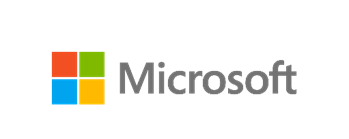 Microsoft Silicon Valley Campus Fact SheetMicrosoft Silicon Valley Campus Modernization Project OverviewOur goal is to build a campus for the future. We are transforming the way we work, create and innovate. As we continue to grow and plan for the future, Microsoft is modernizing our workplaces in all regions where we do business. In Silicon Valley, we are creating our smartest, greenest office yet.Microsoft recently broke ground on our new Silicon Valley Campus, a 643,000 square feet modernization of our 32-acre Mountain View location. The office will made up of connecting 2 story structures, which will increase our workspace by 35 percent. This project represents a significant investment from the company and estimate the project will take two years to complete, ready for occupancy in December 2019.This project demonstrates Microsoft’s commitment to our employees by offering the best environment to work and underscores our commitment to the San Francisco Bay Area with an emphasis on sustainability. Design FeaturesInnovative neighborhood and courtyard concept that creates a continuum from outdoor to indoor spaces designed to improve employee health and wellbeing with easy access and connection to nature.To support employee health and productivity, the design optimizes access to natural light – no employee will be more than 30 feet from natural light.The project will utilize Cross Laminated Timber (CLT) as the primary structural element. CLT has less embodied energy, is responsible for less air and water pollution, and has a lighter carbon footprint than other commonly used building materials. We will modernize our workspaces to support collaboration, productivity and community through a more open and flexible team-based space approach. Sustainability, Accessibility and Transportation CommitmentWe will embody our corporate sustainability mission in our built environment and continue to place emphasis on resource management and preservation while driving innovation in the areas of water, energy and ecosystems. Certifications:Targeting Leadership in Energy and Environmental Design (LEED) Platinum certification.Targeting WELL Building Gold certificationTargeting Petal Certification under Living Building Challenge: Water, Beauty, PlaceWater:We are designing our campus to achieve net zero non-potable water certification under the Living Building Challenge. Microsoft will be the first tech company to achieve this certification. We will implement an integrated water management system, which includes harvesting rainwater and installing an onsite wastewater treatment plant, with the guiding principle of putting non-potable water into service more than once.Our design will add 3 times more landscaped area, more employees and increase square footage by 25 percent while cutting our current potable water usage in half.Energy & Efficiency:The new design in Silicon Valley is targeting LEED (Leadership in Energy and Environmental Design) Platinum certification.The building will utilize passive design strategies such as natural ventilation and daylighting to minimize energy usage.Thermal energy storage will be utilized to reduce energy demand during peak grid usage.We will continue our commitment to renewable energy by increasing our solar production on campus. Leveraging our own technology to further improve energy efficiency, using our Energy Smart Buildings solution.Ecosystems:We will create a 4 acre living roof that will reintroduce native ecology to the campus to promote species diversification in the area adjacent to the Stevens Creek habitat. This will help to provide an exceptional campus environment while meeting the requirements and intent of Mountain View’s North Bayshore Precise Plan (NBPP) and by extension the City’s General Plan.Stormwater is treated onsite through the green roof and bioretention ponds. Accessibility & Transportation:Aligned with our long-standing commitment to accessibility, we will continue our focus on inclusive design and accessible technology to empower all our employees.Long-haul shuttles have already started operating so employees can work, read, or relax on the trip to work. The shuttles will continue when the new campus is complete. Our Microsoft Silicon Valley employees also enjoy perks such as a Caltrain GO Pass, and shuttle services to Altamont Corridor Express and Caltrain station.Employee Health & Well-BeingMicrosoft is modernizing the workplace to enhance productivity and collaboration, the employee experience and support our cultural transformation. The redeveloped Silicon Valley Campus demonstrates our commitment to creating the best employee experience in the industry. The campus will follow a modern, holistic design sensibility that helps connect employees to each other, to the environment, and to the spaces and amenities that help workers be more productive and happy.The new campus features natural light, a stronger connection to the outdoors, freedom to work in different spaces, convenience in getting to and from the office, a variety of healthy meal options, athletic fields and a new onsite fitness facility.Pursuing WELL Building Gold certification.Microsoft’s History in Silicon Valley Microsoft has had a presence in the area since 1981 and currently has over 2,000 employees in the San Francisco Bay Area. The entrepreneurial activity in Silicon Valley is second to none in the world. Microsoft’s Silicon Valley Campus is located in Mountain View, California, and resides on 32 acres of land.Our San Francisco Bay Area campuses, including offices in Mountain View, Palo Alto, San Francisco and Sunnyvale, are strategic development centers for Azure, HoloLens, Outlook.com, PowerPoint, Xbox, Skype, and Yammer. LinkedIn is also located in the San Francisco Bay Area.Important dates:1981 – Opened office in Mountain View1990 – Opened Microsoft Consulting Service in San Francisco1999 – Opened Silicon Valley Campus in Mountain View2011 – Microsoft acquires Skype2012 – Opened Silicon Valley Moffett Towers building in Sunnyvale2012 – Microsoft acquires Yammer2015 – Opened Microsoft San Francisco Reactor2016 – Microsoft acquires Xamarin2016 – Microsoft acquires LinkedIn